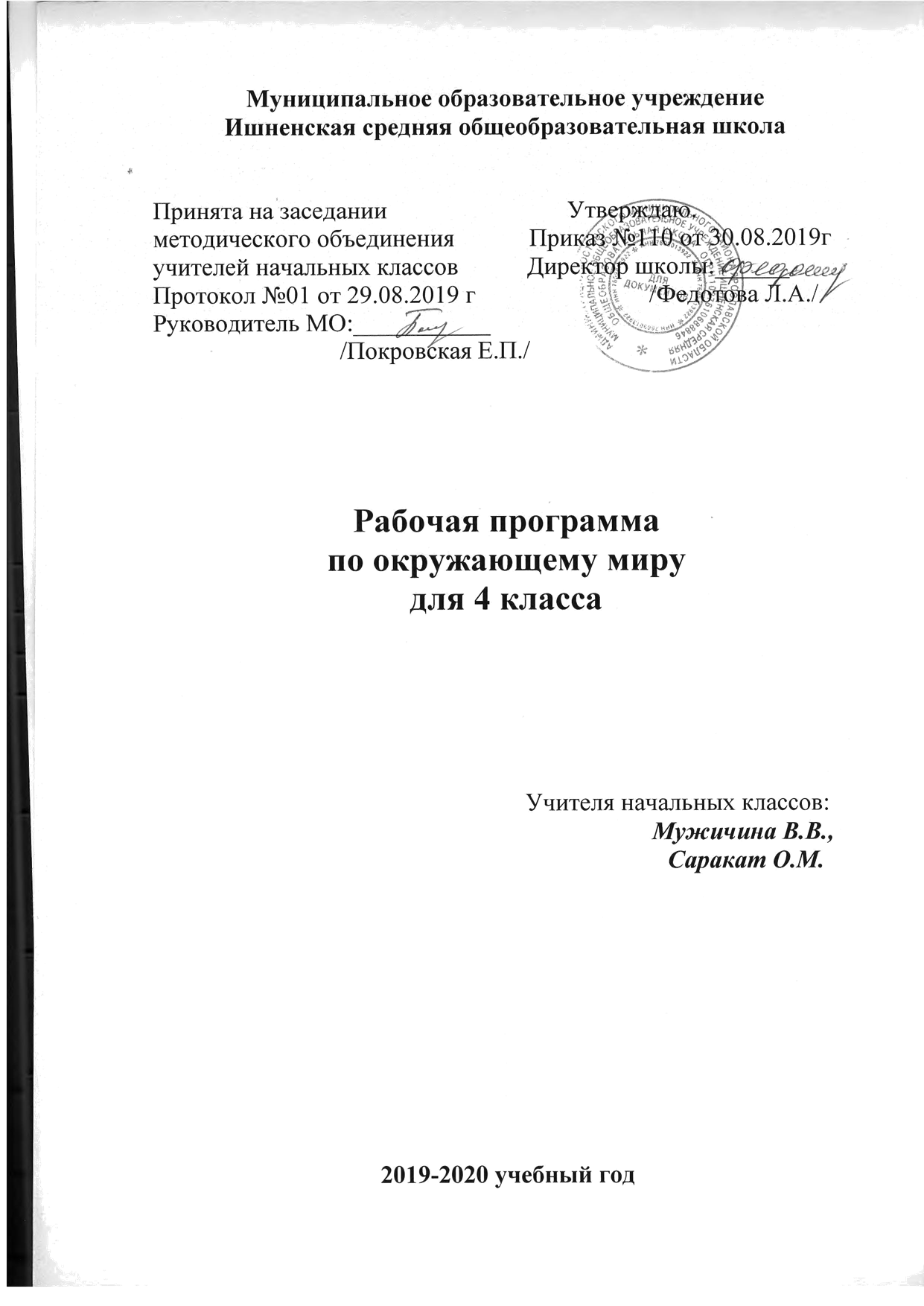 Содержание программы     В 4 классе обучаются дети с ограниченными возможностями здоровья. Обучение проводится при сохранении основного содержания программы общеобразовательных школ с использованием учебников УМК «Школа России», но учитываются индивидуальные особенности и возможности учащихся с ОВЗ, специфика усвоения ими учебного материала. Для учащихся скорректирована программа: разработаны индивидуальные проверочные работы, карточки-помощники с алгоритмом выполнения заданий.По программе в 4 классе 68 часов, но из-за праздничных дней в 2019-2020 учебном году выпадают  уроки, поэтому  программа по мере необходимости будет скорректирована.Требования к уровню подготовки учащихсяВ результате изучения окружающего мира четвероклассники научатся:определять на глобусе и географических картах стороны горизонта, находить и показывать изученные географические объекты;различать важнейшие полезные ископаемые родного края;различать растения и животных, которые наиболее характерны для леса, луга, водоёма родного края; основные сельскохозяйственные растения, а также сельскохозяйственных животных края;объяснять в пределах требований программы взаимосвязи в природе и между природой и человеком;самостоятельно находить в учебнике и дополнительных источниках сведения по определенной теме, излагать их на уроке в виде сообщения, рассказа;проводить самостоятельные наблюдения в природе;оперировать с моделями, указанными в программе, самостоятельно разрабатывать и изготовлять отдельные модели;в учебных и реальных ситуациях в доступной форме давать оценку деятельности людей с точки зрения её экологической допустимости, определять возможные причины наблюдаемых в природе отрицательных изменений, предлагать простейшие прогнозы возможных последствий воздействия человека на природу, определять необходимые меры охраны природы, варианты личного участия в сохранении природного окружения;формулировать и практически выполнять правила поведения в природе;в доступной форме пропагандировать знания о природе, об отношении к ней; лично участвовать в практической работе по охране природы;называть способы изображения Земли, её поверхности (глобус, географическая карта);называть океаны и материки;называть природные зоны России, рассказывать об особенностях природы и хозяйства, об экологических проблемах в этих зонах;рассказывать о государственной символике России, о государственных праздникахРоссии;объяснять, что такое Конституция;характеризовать исторические периоды: первобытное общество, Древний мир, Средние века, Новое время, Новейшее время;называть важнейшие события и великих людей отечественной истории.Четвероклассники получат возможность научиться:наблюдать объекты окружающего мира;самостоятельно работать с учебником, со словарём, справочником, энциклопедиями;работать с учебными и научно-познавательными текстами;составлять план учебной статьи;работать с памятками, алгоритмами, схемами-опорами;работать с различными картами;готовить сообщение, рецензировать ответы и выступления учеников;рассуждать, участвовать в беседе, в дискуссии;работать в паре, группе, индивидуально;оценивать себя, товарища;формировать коммуникативные умения;развивать познавательные, интеллектуально-учебные умения;показывать на карте, глобусе материки и океаны, горы, равнины, моря, реки; границы России, некоторые города России;описывать отдельные (изученные) события истории Отечества;пользоваться приобретенными знаниями в повседневной практической жизни для удовлетворения познавательных интересов, поиска дополнительной информации о родном крае, родной стране, нашей планетеТематическое планированиеМатериально – техническоеобеспечение образовательного процессаКнигопечатная  продукцияПлешаков А.А. Окружающий мир. Сборник рабочих программ «Школа России» 1-4 Просвещение 2015г.Учебники1Окружающий мир. Учебник  4 класс в 2 частях А.А. Плешаков.  Москва «Просвещение» 2019г.2. Рабочая тетрадь по окружающему миру в 2 частях А.А. Плешаков. Москва « Просвещение» 2014г.3.Контрольно- измерительные материалы. Окружающий мир. 4 класс/ И.Ф. Яценко М.: ВАКО, 2019г.4. Тесты Плешаков А.А. Окружающий мир. 4 класс. - М.: Просвещение, 2019Методические пособия:Васильева Н.Ю. Поурочные разработки по окружающему миру  к  УМК  А.А. Плешакова «Школа  России» Москва «ВАКО» 2014 г.Плешаков А.А. «От земли до неба»: Атлас- определитель- М.: Просвещение, 2012г.Печатные пособия      таблицы, плакаты по темам,географические карты,Технические средства обученияклассная доскакомпьютерпринтерксероксмультимедийный проектор Экранно-звуковые пособия    -аудиозаписи  в соответствии с программой обучения,   -мультимедийные образовательные ресурсы, соответствующие тематике программы по предмету,   -электронное пособие к учебнику.           Учебно-практическое  и учебно-лабораторное оборудование -демонстрационный экземпляр микроскопа,-демонстрационный экземпляр глобуса,     -комплект компасов,     -комплект весов с набором разновесов,-демонстрационные экземпляры термометров,-муляжи фруктов, овощей, грибов,-модели светофоров,  дорожных знаков, часов,-гербарии растений, наборы семян,-коллекции минералов, горных пород, полезных ископаемых,     -посуда для проведения опытов,     -измерительные приборы,     -магниты.АННОТАЦИЯ К РАБОЧЕЙ ПРОГРАММЕ ПО ОКРУЖАЮЩЕМУ МИРУ в  4 КЛАССЕ                        УМК «ШКОЛА РОССИИ»Срок реализации 2019-2020 уч.  годРабочая программа предмета «Окружающий мир» для 4 класса составлена на основе Федерального государственного образовательного стандарта начального общего образования, Концепции духовно-нравственного развития и воспитания личности гражданина России, планируемых результатов начального общего образования,  авторской программы А.А. Плешакова «Окружающий мир» ( Рабочие  программы «Школа России», 1- 4 классы - М.: Просвещение, 2015 г»), Приказа Миннауки России от 31.12.15 г №1576 «О внесении изменений в ФГОС», с опорой на ООП  Ишненского ОУ, где прописаны цели с учетом учебного предмета, общая характеристика, ценностные ориентиры, планируемые результаты освоения предмета, содержание учебного предмета и ориентирована на работу по учебно-методическому комплекту «Школа России»:- Плешаков А. А. Окружающий мир. Учебник для 4  класса: в 2 частях.М.: Просвещение, 2019.- Плешаков А. А. Рабочие тетради «Окружающий мир» для 4  класса  в 2 частях.М.: Просвещение, 2019.- Электронное приложение к учебнику (диск)       Данный учебник включён в Федеральный перечень на 2019 – 2020 учебный год. Изучение курса «Окружающий мир» в начальной школе направлено на достижение следующих целей:формирование целостной картины мира и осознание места в нём человека на основе единства рационально-научного познания и эмоционально-ценностного осмысления ребёнком личного опыта общения с людьми и природой;духовно-нравственное развитие и воспитание личности гражданина России в условиях культурного и конфессионального многообразия российского общества.Основными задачами реализации содержания курса являются:формирование уважительного отношения к семье, населённому пункту, региону, в котором проживают дети, к России, её природе и культуре, истории и современной жизни;осознание ребёнком ценности, целостности и многообразия окружающего мира, своего места в нём;формирование модели безопасного поведения в условиях повседневной жизни и в различных опасных и чрезвычайных ситуациях;формирование психологической культуры и компетенции для обеспечения эффективного и безопасного взаимодействия в социуме.Содержание курса охватывает весьма широкий круг вопросов: от элементарных правил личной гигиены до знаний о нашей планете, о странах и народах мира. При этом человек, природа и общество рассматриваются в их неразрывном, органичном единстве.Место курса в учебном планеВ соответствии с ООП Ишненского ОУ, на изучение учебного предмета «Окружающий мир» в 4 классе отводится 68 часов в год, 2 часа в неделю  (34 учебные недели).В 4 классе выделяют разделы:Раздел программыПрограммное содержание1. Земля и человечествоМир глазами астронома.Мир глазами географа.Миг глазами историка.Прошлое и настоящее глазами эколога.Знакомство с картой звездного неба. Глобус и географическая карта. Пояса Земли. Знакомство с историческими картами.2. Природа РоссииРазнообразие и красота природы России.Природные зоны нашей страны.Экологические проблемы каждой из природных зон, охрана природы, виды растений и животных, внесенные в Красную книгу России.Экскурсия. Лес и человек.3.Родной край – часть большой страныНаш край на карте Родины. Карта родного края.Формы земной поверхности в нашем крае.Водоемы края, их значение в природе и жизни человека.Полезные ископаемые нашего края, их основные свойства, практическое значение, места и способы добычи. Охрана недр в нашем крае.Знакомство с картой края. Рассматривание образцов полезных ископаемых своего края. Жизнь леса. Жизнь луга. Жизнь пресного водоема. Знакомство с культурными растениями нашего края.4.Страницы всемирной историиПредставление о периодизации истории. Начало истории человечества: первобытное общество. Древний мир; древние сооружения – свидетельства прошлого. Средние века; о чем рассказывают христианский храм, мусульманская мечеть, замок феодала, дом крестьянина. Новое время; достижения науки и техники, объединившие весь мир: пароход, паровоз, железные дороги, электричество, телеграф. Великие географические открытия. Новейшее время. Представление о скорости перемен в XX в. Достижения науки и техники. Осознание человечеством ответственности за сохранение мира на планете.5.Страницы истории ОтечестваКто такие славяне.Века Древней Руси.Наше Отечество в XIII – XV вв.Куликовская битва.Иван III. Образование единого Русского государства. Культура, быт и нравы страны в XIII – XV вв.Наше Отечество в XVI – XVII вв. Патриотический подвиг Кузьмы Минина и Дмитрия Пожарского.Россия в XIX – начале XX в. Отечественная война 1812 г. Бородинское сражение.Россия в XX в. Участие России в Первой мировой войне. Николай II – последний император России. Революции 1917 г. Гражданская война. Образование СССР. Жизнь страны в 20 – 30-е гг. Великая Отечественная война 1941 – 1945 гг. Героизм и патриотизм народа. День Победы – всенародный праздник.Наша страна в 1945 – 1991 гг. Достижения ученых: запуск первого искусственного спутника Земли, полет в космос Ю. А. Гагарина, космическая станция «Мир».Преобразования в России в 90-е гг. XX в. Культура России в XX в.Прошлое родного края. История страны и родного края в названиях городов, поселков, улиц, в памяти народа, семьи.Экскурсия. Во времена Древней Руси.6.Современная Россия.Мы – граждане России. Конституция России – наш основной закон. Права человека в современной России. Права и обязанности гражданина. Права ребенка.Государственное устройство России. Президент, Федеральное собрание, Правительство.Государственная символика нашей страны (флаг, герб, гимн). Государственные праздники.Многонациональный состав населения России.№Тема урокаКол-во часовПримечание        Сроки        Сроки№Тема урокаКол-во часовПримечаниеПо плануФактРаздел «Земля и человечество» (9 часов)+ 1 природная экскурсия из раздела «Родной край – часть большой страны» Раздел «Земля и человечество» (9 часов)+ 1 природная экскурсия из раздела «Родной край – часть большой страны» Раздел «Земля и человечество» (9 часов)+ 1 природная экскурсия из раздела «Родной край – часть большой страны» Раздел «Земля и человечество» (9 часов)+ 1 природная экскурсия из раздела «Родной край – часть большой страны» Раздел «Земля и человечество» (9 часов)+ 1 природная экскурсия из раздела «Родной край – часть большой страны» Раздел «Земля и человечество» (9 часов)+ 1 природная экскурсия из раздела «Родной край – часть большой страны» 1Мир глазами астронома. Понятие оНауке астрономии. Солнечная система. Солнце – ближайшая звезда.104.092Планеты Солнечной системы.Естественные спутники планет. Причины смены дня и ночи.Практическая работа № 1 «Движение Земли вокруг своей оси и вокруг Солнца» 1053Звёздное небо – Великая книга Природы. Правила наблюдения звездного неба. Созвездия, плеяды. ВМСтартовая диагностика 1Меньшее кол-во заданий114Мир глазами географа. Понятие о географии – науке и географических объектах. Карта полушарий, глобус.1125Мир глазами историка. История – наука. Источники исторических сведений, их значение для изучения истории.1Пересказ текста по вопросам186Когда и где? Понятие о веке и тысячелетии.  «Лента времени» Историческая карта.1197Мир глазами эколога. Экологические проблемы и пути их решения. Международные экологические организации. Экологический календарь.1258 Экскурсия по теме«Природное сообщество «Водоем»126.099Сокровища Земли под охраной человечества.Всемирное наследие и его составные части.102.1010Сокровища Земли под охраной человечества.Международная Красная книга.Проверим себя и оценим свои достижения по разделу «Земля и человечество»Тест.1Меньшее кол-во заданий03Раздел «Природа России» (10 часов)+ 1 природная экскурсия из раздела «Родной край – часть большой страны» Раздел «Природа России» (10 часов)+ 1 природная экскурсия из раздела «Родной край – часть большой страны» Раздел «Природа России» (10 часов)+ 1 природная экскурсия из раздела «Родной край – часть большой страны» Раздел «Природа России» (10 часов)+ 1 природная экскурсия из раздела «Родной край – часть большой страны» Раздел «Природа России» (10 часов)+ 1 природная экскурсия из раздела «Родной край – часть большой страны» Раздел «Природа России» (10 часов)+ 1 природная экскурсия из раздела «Родной край – часть большой страны» 11Равнины и горы России. Формы земной поверхности. Вулканы Камчатки, Ильменский заповедник.Равнины и горы России. Формы земной поверхности. Вулканы Камчатки, Ильменский заповедник.0912Моря Северного Ледовитого, Тихого и Атлантического океанов, крупные озёра и реки России. Дальневосточный заповедник.Моря Северного Ледовитого, Тихого и Атлантического океанов, крупные озёра и реки России. Дальневосточный заповедник.1013Природные зоны России. Карта природных зон России. Причины смены природных зон. Высотная поясность. План изучения природной зоны.Природные зоны России. Карта природных зон России. Причины смены природных зон. Высотная поясность. План изучения природной зоны.Рассказ о животном1614Зона арктических пустынь. Полярные явления. Живые организмы зоны. Экологические проблемы и охрана природы.Зона арктических пустынь. Полярные явления. Живые организмы зоны. Экологические проблемы и охрана природы.1715Тундра. Изучение зоны по плану. Занятия местного населения. Экологические проблемы и охрана природы в зоне тундрыТундра. Изучение зоны по плану. Занятия местного населения. Экологические проблемы и охрана природы в зоне тундры2316Леса России. Тайга, смешанные и широколиственные леса. Экологические связи в лесахЛеса России. Тайга, смешанные и широколиственные леса. Экологические связи в лесах24.1017Экскурсия по теме"Природное сообщество "Лес"Экскурсия по теме"Природное сообщество "Лес"06.1118Лес и человек. Экологические проблемы, охрана природы в лесах. Красная книга России. Правила поведения в лесу. Заповедники и национальные парки.Лес и человек. Экологические проблемы, охрана природы в лесах. Красная книга России. Правила поведения в лесу. Заповедники и национальные парки.Рассказ о заповеднике0719Зона степей. Изучение зоны по плану. Заповедники степей, питомники для редких животныхЗона степей. Изучение зоны по плану. Заповедники степей, питомники для редких животных1320Пустыни. Природные особенности пустынь и полупустынь. Приспособление растений и животных к природным условиям пустынь. Заповедник  «Черные земли»Пустыни. Природные особенности пустынь и полупустынь. Приспособление растений и животных к природным условиям пустынь. Заповедник  «Черные земли»1421У Чёрного моря.  Изучение зоны по плану. Правила безопасности во время отдыха у моря. Проверим себя и оценим свои достижения по разделу «Природа России». ТестУ Чёрного моря.  Изучение зоны по плану. Правила безопасности во время отдыха у моря. Проверим себя и оценим свои достижения по разделу «Природа России». ТестМеньшее кол-во заданий20Раздел «Родной край – часть большой страны» (15 часов)( - 2 часа) две экскурсии проведены ранее в соответствии с климатическими условиями региона.Раздел «Родной край – часть большой страны» (15 часов)( - 2 часа) две экскурсии проведены ранее в соответствии с климатическими условиями региона.Раздел «Родной край – часть большой страны» (15 часов)( - 2 часа) две экскурсии проведены ранее в соответствии с климатическими условиями региона.Раздел «Родной край – часть большой страны» (15 часов)( - 2 часа) две экскурсии проведены ранее в соответствии с климатическими условиями региона.Раздел «Родной край – часть большой страны» (15 часов)( - 2 часа) две экскурсии проведены ранее в соответствии с климатическими условиями региона.Раздел «Родной край – часть большой страны» (15 часов)( - 2 часа) две экскурсии проведены ранее в соответствии с климатическими условиями региона.22Родной край – часть большой страны.  Политико-административная карта. Ярославская область на карте РоссииРодной край – часть большой страны.  Политико-административная карта. Ярославская область на карте России2123Наш край. Карта Ярославской области. Общая характеристика родного края.Наш край. Карта Ярославской области. Общая характеристика родного края.2724Поверхность нашего края. Формы земной поверхности Ярославской области. Овраги, холмы. Охрана поверхности.Поверхность нашего края. Формы земной поверхности Ярославской области. Овраги, холмы. Охрана поверхности.28.1125Экскурсия по теме "Поверхность нашего края".Экскурсия по теме "Поверхность нашего края".04.1226Водные богатства нашего края. Реки: Волга, Которосль, Устье. Озеро Неро. Правила поведения на воде.Водные богатства нашего края. Реки: Волга, Которосль, Устье. Озеро Неро. Правила поведения на воде.Рассказ о реке0527Наши подземные богатства. Способы добычи, использование  и охрана. Практическая работа №2 «Рассматривание образцов полезных ископаемых, определение их свойств».Наши подземные богатства. Способы добычи, использование  и охрана. Практическая работа №2 «Рассматривание образцов полезных ископаемых, определение их свойств».1128Земля - кормилица. Разнообразие почв и их охрана. Почвы Ярославской области.Земля - кормилица. Разнообразие почв и их охрана. Почвы Ярославской области.1229Жизнь леса. Понятие о природном сообществе. Природное сообщество смешанного леса. ВМЖизнь леса. Понятие о природном сообществе. Природное сообщество смешанного леса. ВМ1830Жизнь луга. Природное сообщество луга. Охрана лугов.Жизнь луга. Природное сообщество луга. Охрана лугов.1931Жизнь в пресных водах. Природное сообщество пресных вод. Болота и их охрана. Правила поведения у водоема.Жизнь в пресных водах. Природное сообщество пресных вод. Болота и их охрана. Правила поведения у водоема.2532Растениеводство в нашем крае как отрасль сельского хозяйства. Отрасли растениеводства и их развитие. Практическая работа №3 «Рассматривание гербарных экземпляров полевых культур и их распознавание» Растениеводство в нашем крае как отрасль сельского хозяйства. Отрасли растениеводства и их развитие. Практическая работа №3 «Рассматривание гербарных экземпляров полевых культур и их распознавание» 26.1233Животноводство как отрасль сельского хозяйства. Отрасли животноводства в Ярославской области. Проверим себя и оценим свои достижения по разделу «Родной край- часть большой страны». Животноводство как отрасль сельского хозяйства. Отрасли животноводства в Ярославской области. Проверим себя и оценим свои достижения по разделу «Родной край- часть большой страны». Меньшее кол-во заданий15.0134Презентация проектов. Тест«Родной край- часть большой страны».Презентация проектов. Тест«Родной край- часть большой страны».План проекта16Раздел «Страницы Всемирной истории» (5 часов)Раздел «Страницы Всемирной истории» (5 часов)Раздел «Страницы Всемирной истории» (5 часов)Раздел «Страницы Всемирной истории» (5 часов)Раздел «Страницы Всемирной истории» (5 часов)Раздел «Страницы Всемирной истории» (5 часов)35Начало истории человечества. История первобытного общества. Первобытное искусство.Начало истории человечества. История первобытного общества. Первобытное искусство.2236Мир древности: далёкий и близкий. История Древнего мира. Культура, религия, археологические находки.Мир древности: далёкий и близкий. История Древнего мира. Культура, религия, археологические находки.2337Средние века: время рыцарей и замков. Возникновение городов. Появление мировых религий. Книгопечатание.Средние века: время рыцарей и замков. Возникновение городов. Появление мировых религий. Книгопечатание.2938Новое время: встреча Европы и Америки. Развитие предприн-ва. Достижения в науке и культуре. Географические  открытия. Развитие техники.Новое время: встреча Европы и Америки. Развитие предприн-ва. Достижения в науке и культуре. Географические  открытия. Развитие техники.30.0139Новейшее время: история продолжается сегодня. Проверим себя и оценим свои достижения по разделу: «Страницы Всемирной истории»ТестНовейшее время: история продолжается сегодня. Проверим себя и оценим свои достижения по разделу: «Страницы Всемирной истории»ТестМеньшее кол-во заданий05.02Раздел «Страницы истории России» (20 часов)Раздел «Страницы истории России» (20 часов)Раздел «Страницы истории России» (20 часов)Раздел «Страницы истории России» (20 часов)Раздел «Страницы истории России» (20 часов)Раздел «Страницы истории России» (20 часов)40Жизнь древних славян. Племена. Занятия славян, быт, верования.Жизнь древних славян. Племена. Занятия славян, быт, верования.0641Во времена Древней Руси. Основание  Новгорода и Киева. Возникновение  Древнерусского гос-ва. Крещение  Древней Руси.Во времена Древней Руси. Основание  Новгорода и Киева. Возникновение  Древнерусского гос-ва. Крещение  Древней Руси.1242Страна городов. Устройство города. Берестяные грамоты. Основание Москвы.Страна городов. Устройство города. Берестяные грамоты. Основание Москвы.1343Из книжной сокровищницы Древней Руси. Кирилл и Мефодий - создатели письменности. Летописи и рукописные книги.Из книжной сокровищницы Древней Руси. Кирилл и Мефодий - создатели письменности. Летописи и рукописные книги.1944Трудные времена на Русской земле.Феодальная раздробленность. Монгольское иго.Трудные времена на Русской земле.Феодальная раздробленность. Монгольское иго.Вопросы к тексту.2045Русьрасправляет крылья. Возрождение Руси. Иван Калита. Сергий Радонежский.Русьрасправляет крылья. Возрождение Руси. Иван Калита. Сергий Радонежский.2646Куликовская битва. Поход Мамая на Русь. Роль  московского князя Дмитрия в победе русских войскКуликовская битва. Поход Мамая на Русь. Роль  московского князя Дмитрия в победе русских войск27.0247Иван Третий. Падение монгольского ига. Возникновение Российского государства. Кремль Москвы. Опричнина.Иван Третий. Падение монгольского ига. Возникновение Российского государства. Кремль Москвы. Опричнина.План-вопросник04.0348Мастера печатных дел.  Первопечатник Иван Федоров.Мастера печатных дел.  Первопечатник Иван Федоров.0549Патриоты России. Смута. Польская интервенция.Народное ополчение. Освобождение Москвы.Патриоты России. Смута. Польская интервенция.Народное ополчение. Освобождение Москвы.1150Пётр Великий - первый российский император. Реформы Петра. Создание русского флота. Основание Петербурга.Пётр Великий - первый российский император. Реформы Петра. Создание русского флота. Основание Петербурга.План-вопросник1251Михаил Васильевич Ломоносов. Основание Московского университета.Михаил Васильевич Ломоносов. Основание Московского университета.1852Екатерина Великая. Развитие просвещения. Восстание Емельяна Пугачева. Войны с Турцией.Екатерина Великая. Развитие просвещения. Восстание Емельяна Пугачева. Войны с Турцией.19.0353Отечественная война 1812 года. Бородинская битва.Отечественная война 1812 года. Бородинская битва.План-вопросник01.0454Страницы истории XIX века Декабристы.  Освобождение от крепостной зависимости. Технические достижения России.Страницы истории XIX века Декабристы.  Освобождение от крепостной зависимости. Технические достижения России.0255Россия вступает в XX век. Николай II – последний император. Политические партии. В.И.Ленин. Первая  мировая война. Революции 1917 года. Гражданская война.Россия вступает в XX век. Николай II – последний император. Политические партии. В.И.Ленин. Первая  мировая война. Революции 1917 года. Гражданская война.0856Страницы истории 1920 – 1930-х годов. Образование СССР.Репрессии 1930-х годовСтраницы истории 1920 – 1930-х годов. Образование СССР.Репрессии 1930-х годовВопросы к тексту.0957Великая война и великая Победа. Начало войны. Блокада Ленинграда. Битва под Москвой.Великая война и великая Победа. Начало войны. Блокада Ленинграда. Битва под Москвой.1558Великая война и великая Победа. Сталинградская битва. Курское сражение. Штурм Берлина. Окончание войны.Великая война и великая Победа. Сталинградская битва. Курское сражение. Штурм Берлина. Окончание войны.1659Страна, открывшая путь в космос. Ю.Гагарин. Космические станции. Развитие СССР. Перестройка. Распад СССР. Проверим себя и оценим свои достижения по разделу «Страницы истории России» ТестСтрана, открывшая путь в космос. Ю.Гагарин. Космические станции. Развитие СССР. Перестройка. Распад СССР. Проверим себя и оценим свои достижения по разделу «Страницы истории России» ТестМеньшее кол-во заданий22Раздел «Современная Россия» (9 часов)Раздел «Современная Россия» (9 часов)Раздел «Современная Россия» (9 часов)Раздел «Современная Россия» (9 часов)Раздел «Современная Россия» (9 часов)Раздел «Современная Россия» (9 часов)60Основной закон России и права человека. Федеральное устройство. Декларация прав человека. Конвенция о правах ребенка.Основной закон России и права человека. Федеральное устройство. Декларация прав человека. Конвенция о правах ребенка.2361Мы – граждане России. Права и обязанности гражданина. Государственное устройство РФ. ПравительствоМы – граждане России. Права и обязанности гражданина. Государственное устройство РФ. ПравительствоПересказ текста по вопросам2962Славные символы России. История, значение символов в жизни государства.Славные символы России. История, значение символов в жизни государства.30.0463Такие разные праздники. Праздники в жизни человека, семьи, страныТакие разные праздники. Праздники в жизни человека, семьи, страны06.0564Проверим себя и оценим свои достижения.ВМИтоговая диагностическая работаПроверим себя и оценим свои достижения.ВМИтоговая диагностическая работа0765Путешествие по России(по Дальнему Востоку, на просторах Сибири).  Достопримечательности. Народы России, их особенности, традиции.Путешествие по России(по Дальнему Востоку, на просторах Сибири).  Достопримечательности. Народы России, их особенности, традиции.Пересказ текста по вопросам1366Путешествие по России(по Уралу, по северу европейской части России).  Достопримечательности. Народы России, их особенности  и традиции.Путешествие по России(по Уралу, по северу европейской части России).  Достопримечательности. Народы России, их особенности  и традиции.1467Путешествие по России(по Волге, по югу России). Знаменитые соотечественникиПутешествие по России(по Волге, по югу России). Знаменитые соотечественники2068Презентация проектов Презентация проектов План проекта21.05НазваниеКол-во часов в авторскойпрограммеКол-во часов в рабочейпрограммеЗемля и человечество99ПриродаРоссии1010Родной край – часть большой страны1515Страницывсемирнойистории55СтраницыисторииРоссии2020СовременнаяРоссия99ВМ03Тесты05Экскурсии33Практическиеработы33Проекты22